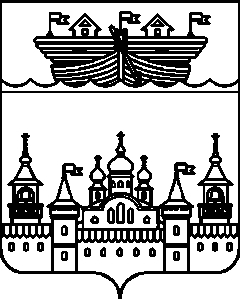 АДМИНИСТРАЦИЯ   БОГОРОДСКОГО СЕЛЬСОВЕТАВОСКРЕСЕНСКОГО МУНИЦИПАЛЬНОГО РАЙОНА НИЖЕГОРОДСКОЙ ОБЛАСТИПОСТАНОВЛЕНИЕО внесении изменений в постановление от 29 марта 2016 № 18 «О наделении полномочиями администратора доходов бюджета Богородского сельсовета Воскресенского муниципального района и закрепление источников доходов»В соответствии с п.2 ст.160.1 и ст.218 Бюджетного Кодекса Российской Федерации, на основании Порядка осуществления органами местного самоуправления и казенными учреждениями Воскресенского муниципального района Нижегородской области бюджетных полномочий администраторов доходов бюджета Воскресенского муниципального района и бюджетов поселений, утвержденного постановлением администрации Воскресенского муниципального района от 25.12.2012 года № 1992, администрация Богородского сельсовета  постановляет:1. Внести в перечень источников доходов по кодам бюджетной классификации бюджета Богородского сельсовета следующие изменения: 1.1. Исключить из перечня источников доходов по кодам бюджетной классификации бюджета Богородского сельсовета следующие коды бюджетной классификации:1.2.дополнить перечень источников доходов по кодам бюджетной классификации бюджета Богородского сельсовета следующими кодами бюджетной классификации:2. Обнародовать настоящее постановление на информационном стенде администрации Богородского сельсовета, разместить в информационно-телекоммуникационной сети интернет на официальном сайте администрации Воскресенского муниципального района Нижегородской области. 3. Контроль за исполнением данного постановления возлагается на главу администрации Богородского сельсовета Бокова Юрия Владимировича.4. Настоящее постановление вступает в силу со дня его опубликования и распространяется на правоотношения возникшие с 1 января 2017 года.И.о. главы администрацииБогородского сельсовета                                              		А.А. Иткулов10 января 2017 года№ 1 Ведо мствоКод бюджетной классификации Российской Федерации Главный администратор доходов01020201001100220151Дотации бюджетам сельских поселений на выравнивание бюджетной обеспеченности из областного бюджета01020201001100000151Дотации бюджетам сельских поселений на выравнивание бюджетной обеспеченности01020203015100110151Субвенции бюджетам сельских поселений на осуществление первичного воинского учета на территориях, где отсутствуют военные комиссариаты за счет средств федерального бюджета01020204012100000151 Средства, передаваемые бюджетам сельских поселений для компенсации дополнительных расходов, возникших в  результате решений, принятых органами власти другого уровня01020204012100220151 Средства, передаваемые бюджетам сельских поселений для компенсации дополнительных расходов, возникших в результате решений, принятых органами власти другого уровня01020204999100000151Прочие межбюджетные трансферты, передаваемые бюджетам сельских поселений 01021905000100000151Возврат остатков субсидий, субвенций и иных межбюджетных трансфертов, имеющих целевое назначение, прошлых лет из бюджетов сельских поселенийВедомствоКод бюджетной классификации Российской Федерации Главный администратор доходов01020215001100000151Дотации бюджетам сельских поселений на выравнивание бюджетной обеспеченности01020235118100110151Субвенции бюджетам сельских поселений на осуществление первичного воинского учета на территориях, где отсутствуют военные комиссариаты за счет средств федерального бюджета01020245160100000151 Межбюджетный трансферты, передаваемые бюджетам сельских поселений для компенсации дополнительных расходов, возникших в результате решений, принятых органами власти другого уровня за счет средств областного бюджета01020249999100000151Прочие межбюджетные трансферты, передаваемые бюджетам сельских поселений 01021960010100000151Возврат прочих остатков субсидий, субвенций и иных межбюджетных трансфертов, имеющих целевое назначение, прошлых лет из бюджетов сельских поселений